УТВЕРЖДЕНО 
академическим советом образовательной программы бакалавриата по направлению подготовки 40.03.01 «Юриспруденция»«26» августа 2021 г., протокол № 1Программа практикиОбразовательная программа «Юриспруденция»Разработано Академическим советом ОП «Юриспруденция» и академическим руководителем ОП «Юриспруденция: частное право» Матвеевой М.В. для образовательной программы «Юриспруденция»АннотацияПрактическая подготовка на образовательной программе «Юриспруденция» реализуется в дискретной форме по периодам проведения, состоит из таких элементов практической подготовки, как курсовая работа; проект (исследовательский, сервисный, прикладной); практика (учебная (ознакомительная), производственная); подготовка ВКР.Участие в ЭПП ставит главной целью формирование, закрепление, развитие практических навыков и компетенций по профилю образовательной программы, и заключается в выполнении обучающимися определенных видов работ, связанных с будущей профессиональной деятельностью.Программа практики включает в себя описание элементов учебного плана образовательной программы, организованных в форме практической подготовки и сгруппированных в модуле «Практика» учебного плана.РАЗДЕЛ 1. ОБЩИЕ СВЕДЕНИЯ: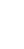 Даты точек контроля для ЭПП:РАЗДЕЛ 2. ЭПП ТИПА «ПРОЕКТ».Цель ЭПП:цель ЭПП типа «проект» состоит в освоении студентами навыков командной и/или индивидуальной работы по созданию уникального результата (продукта, услуги и т.д.) с конкретными параметрами в условиях ограниченных ресурсов.Пререквизиты ЭПП типа «проект» указываются отдельно для каждого проекта (в зависимости от его характера и целей).Содержание, особенности освоения ЭПП.Студенты ОП могут выбирать любые типы проектов, но с точки зрения целей и результатов предпочтительными являются исследовательские и прикладные проекты по темам, связанным с профилем образовательной программы.Доля сервисных проектов ограничена и не может превышать 25% от указанного общего числа зачетных единиц, выделяемых на проектную деятельность в учебном плане.Студент может подать академическому руководителю заявление об участии в проекте, ранее не одобренном академическим руководителем на «Ярмарке проектов» для студентов ОП. В заявлении должны быть представлены аргументы или свидетельства о том, как данный проект развивает универсальные и/или профессиональные компетенции, закладываемые ОП. После рассмотрения заявления академический руководитель имеет право разрешить студенту участвовать в ранее не одобренном проекте, и в таком случае студент получает за данный проект зачетные единицы, либо участие студента в проекте засчитывается как факультатив.После записи на проект и последующего одобрения кандидатуры руководителем проекта студент не может покинуть проект самовольно, без согласия руководителя. В случае самовольного ухода руководитель имеет право оценить работу соответствующего студента как неудовлетворительную, что означает академическую задолженность.Оценивание и отчетность ЭПП.Оценивание работы студента осуществляет руководитель проекта в соответствии с принципами, указанными в оценочном листе по проекту. По окончании проекта руководитель проекта заполняет оценочный лист, выставляя оценку запроделанную студентом работу и количество кредитов за объем работы по проекту. Оценочный лист необходимо предоставить в учебный офис не позднее 5 дней с момента окончания проекта.РАЗДЕЛ 3. ЭПП ТИПА «УЧЕБНАЯ ПРАКТИКА (ОЗНАКОМИТЕЛЬНАЯ)» И «ПРОИЗВОДЕСТВЕННАЯ ПРАКТИКА».3.1 Цель ЭПП:а) цель ЭПП типа «учебная практика (ознакомительная)» состоит в обучении профессиональным компетенциям научно-исследовательской, организационно- управленческой, проектной и аналитической деятельности;б) цель ЭПП типа «производственная практика» состоит в закреплении и развитии профессиональных компетенций научно-исследовательской, организационно- управленческой, проектной и аналитической деятельности.Пререквизитом   ЭПП    типа    «учебная    практика    (ознакомительная)»    и«производственная практика» является освоение предшествующей части образовательной программы в достаточном для прохождения этих видов практической подготовки объеме.Содержание, особенности освоения ЭПП.Учебная практика (ознакомительная) и производственная практика проводится преимущественно стационарно. В особых случаях (или когда это не влияет на качество прохождения практики) допускается дистанционное прохождение практики.Продолжительность учебной практики (ознакомительной) и производственной практики составляет 4 недели. При дистанционном прохождении практики продолжительность учебной практики (ознакомительной) и производственной практики составляет не менее 152 астрономических часов.Местом проведения практики могут быть государственные и муниципальные учреждения (федеральные и региональные органы власти, органы местного самоуправления), все виды судов, адвокатура, коммерческие юридические лица, осуществляющие деятельность по профилю образовательной программы«Юриспруденция» (далее – профильная организация), научно- исследовательские учреждения, имеющие государственную аккредитацию, структурные подразделения НИУ ВШЭ и иных высших учебных заведений.Студенты могут самостоятельно осуществлять поиск мест практики, согласовав место прохождения практики с академическим руководителем путем подачи заявления (заявки в ЭОИС) о прохождении практики в соответствующей профильной организации за 2 месяца до начала оформления практики на образовательной программе «Юриспруденция». В заявлении должны быть представлены аргументы или свидетельства о том, что выбранная студентом профильная организация осуществляет деятельность в области частного права и развивает профессиональные компетенции, закладываемые ОП «Юриспруденция». После рассмотрения заявления академический руководитель совместно с заместителем декана факультета права по организации ознакомительной и производственной практики и внеаудиторной работе со студентами имеют право разрешить студенту прохождение практики в выбранной организации, не указанной в программе практики, и в таком случае студент получает за практику зачетные единицы. При отсутствии согласованияместа практики со стороны академического руководителя образовательной программы«Юриспруденция» и/или заместителя декана факультета права по организации ознакомительной и производственной практики и внеаудиторной работе со студентами последние имеют право не засчитывать данную практику.Обучающиеся, совмещающие обучение с трудовой деятельностью, вправе проходить практику по месту трудовой деятельности в случаях, если профессиональная деятельность, осуществляемая ими, соответствует требованиям образовательной программы к проведению практики. При этом заключается договор о практической подготовке. Прохождение практики по месту профессиональной деятельности согласовывается с академическим руководителем и заместителем декана по организации ознакомительной и производственной практики студентов и оформляется заявлением установленной формы (Приложение 3) с прилагаемыми к нему документами (договор о практической подготовке обучающихся между факультетом права НИУ ВШЭ и профильной организацией, копия трудовой книжки, копия трудового договора, копия служебного удостоверения (при наличии), копия должностной инструкции и /или гражданско-правового договора).Иные виды деятельности в виде практики не засчитываются и не перезачитываются.Организация   и    координация    практики    на    образовательной    программе«Юриспруденция» осуществляется академическим руководителем совместно с заместителем декана факультета права по организации ознакомительной и производственной практики и внеаудиторной работе со студентами.Для прохождения практики в профильной организации между ней и НИУ ВШЭ в обязательном порядке заключается договор о практической подготовке обучающихся. Альтернативой договору может также служить обмен между Университетом и организацией письмами офертой и акцептом. Формы договора и писем можно получить в учебном офисе / ЦПиПД.Продолжительность рабочего дня студентов при прохождении практики в профильной организации составляет для студентов в возрасте от 16 до 18 лет не более 35 часов в неделю (ст. 92 Трудового кодекса Российской Федерации (далее – ТК РФ); в возрасте от 18 лет и старше не более 40 часов в неделю (ст. 91 ТК РФ); для обучающихся, являющихся инвалидами I или II группы, - не более 35 часов в неделю (ст. 92 ТК РФ).С момента зачисления студентов в период практики в качестве практикантов на рабочие места на них распространяются правила охраны труда и правила внутреннего распорядка, действующие в профильной организации.Оценивание и отчетность ЭПП.При оценивании документов по учебной практике (ознакомительной) и производственной практике руководитель практики от факультета руководствуется следующей примерной шкалой:При оценивании студента на экзамене по учебной практике (ознакомительной) и производственной практике руководитель практики от факультета руководствуется следующей примерной шкалой:Результирующая оценка за практику определяется какОрез = + 0,6∙Одок + 0,4Оэ, гдеОдок – оценка за документацию по практике (отчет и дневник).Оэ – оценка за экзамен по практике.Результирующая оценка округляется в сторону меньшего целого числа.Плагиат и фальсификация документов оцениваются в 0 баллов.РАЗДЕЛ 4. ЭПП ТИПА «КУРСОВАЯ РАБОТА» И «ВЫПУСКНАЯ КВАЛИФИКАЦИОННАЯ РАБОТА».Цель ЭПП:а) цель ЭПП типа «курсовая работа» состоит в углублении знаний и умений, полученных студентом в ходе теоретических и практических занятий, в овладении навыками самостоятельного изучения новой информации, а также в развитии компетенций аналитической, исследовательской и проектной деятельности;б) цель ЭПП типа «выпускная квалификационная работа» состоит в дальнейшем углублении, расширении и закреплении знаний и умений, получаемых при выполнении курсовых работ.Пререквизитом ЭПП типа «выпускная квалификационная работа» является освоение предшествующей части образовательной программы в достаточном для прохождения этих видов практической подготовки объеме.Содержание, особенности освоения ЭПП.По содержанию курсовая работа и выпускная квалификационная работа может выполняться в одном из двух форматов:а) академическое исследование, представляемое в виде завершенного текста;б) прикладной проект, представляемый в виде получившегося в результате работы студента(ов) интеллектуального продукта (например, законопроект о внесении изменений и дополнений в гражданское законодательство или концепция развития отдельных положений гражданского законодательства) и прочих отчетных материалов с описанием проекта и проделанной для его реализации работы.По характеру выполнения курсовая работа и выпускная квалификационная работа может быть:а) индивидуальной;б) коллективной (групповой) – начиная с третьего года обучения.Выпускная квалификационная работа и курсовые работы за 1, 2, 3 и 4 год обучения должны своим объектом иметь в том числе частно-правовые отношения.Оценивание и отчетность ЭПП.Оценивание и отчетность ЭПП типа «курсовая работа»:Курсовая работа подлежит публичной защите (на 4 курсе) перед научным руководителем. Защиты курсовых работ проходят в 4-м модуле.Работа оценивается научным руководителем в отзыве научного руководителя, выполненного в соответствии с критериями оценки. Отдельно оценивается публичная защита по принятой в НИУ ВШЭ 10-бальной шкале.Итоговая оценка за курсовую работу (на 1, 2 и 3 году обучения) соответствует оценке научного руководителя, указанной в отзыве. При определении итоговой оценки курсовой работы на 4 году обучения оценка научного руководителя в отзыве имеет вес 0.4. Оценка публичной защиты имеет вес 0.6 в итоговой оценке.Оценка «неудовлетворительно» (0 баллов) выставляется в случае, если студент не приступал к выполнению курсовой работы, а также при обнаружении нарушений, предусмотренных Порядком применения дисциплинарных взысканий при нарушениях академических норм в написании письменных учебных работ в Университете, являющегося приложением к Правилам внутреннего распорядка Университета, таких как списывание, двойная сдача, плагиат, подлог, фабрикация данных и результатов работы. Курсовая работа, не сданная в срок, является академической задолженностью.***Прочая информация о подготовке и защите курсовых работ изложена в Методических рекомендациях по подготовке КР для студентов ОП «Юриспруденция».Оценивание и отчетность ЭПП типа «выпускная квалификационная работа»:Завершающим этапом выполнения студентом ВКР является ее защита (очная или в конференционном формате) перед экзаменационной комиссией.К защите ВКР допускаются студенты, успешно завершившие в полном объёме освоение основной образовательной программы по направлениям подготовки (специальностям) высшего профессионального образования.Защита ВКР проводится в установленное графиком проведения государственных аттестационных испытаний время на заседании экзаменационной комиссии по соответствующему направлению подготовки (специальности) с участием не менее 2/3 членов ее состава.Результаты защиты ВКР определяются путем открытого голосования членов экзаменационной комиссии на основе взвешенной суммы оценок: (1) руководителя за качество ВКР, степень ее соответствия требованиям, предъявляемым к ВКР (Орук), (2) комиссии за содержание ВКР, ее защиту, включая доклад, ответы на вопросы членов ГЭК (оценка комиссии рассчитывается как среднее арифметическое оценок всех членов комиссии) (Окомм).Веса оценок для расчета итогового балла таковы:Орук – 0.3;Окомм – 0.7.***Прочая информация о подготовке и защите выпускных квалификационных работ изложена в Методических рекомендациях по подготовке ВКР для студентов ОП «Юриспруденция».Примерное содержание оценки по ЭПП «курсовая работа» и «выпускная квалификационная работа»:РАЗДЕЛ 5. РЕСУРСЫ И УСЛОВИЯ РЕАЛИЗАЦИИ ЭПП.Ресурсы и материально-техническая база, необходимая для реализации ЭПП.В процессе прохождения ЭПП обучающиеся могут использовать информационные технологии, в том числе средства автоматизации проектирования и разработки программного обеспечения, применяемые в профильной организации, Интернет - технологии и др.Материально-техническое обеспечение ЭПП при необходимости отражается в договорах на проведение практической подготовки с отдельными организациями. Указанное материально-техническое обеспечение должно удовлетворять действующим санитарным и противопожарным нормам, а также требованиям техники безопасности при проведении работ.Особенности выполнения заданий по ЭПП в условиях ограничительных или иных мер.В условиях ограничительных мер стационарное прохождение ЭПП (если оно является нормой в обычных условиях) по решению Университета или, в случае делегирования этих полномочий образовательной программе, Академическим советом образовательной программы может быть заменено на дистанционное.Прочие особенности выполнения заданий по ЭПП в условиях ограничительных мер зависят от характера ограничений и уточняются управляющими органами Университета, Факультета или образовательной программы.РАЗДЕЛ 6. ОСОБЕННОСТИ ОРГАНИЗАЦИИ ОБУЧЕНИЯ ДЛЯ ЛИЦ С ОГРАНИЧЕННЫМИ ВОЗМОЖНОСТЯМИ ЗДОРОВЬЯ И ИНВАЛИДОВПрактическая подготовка обучающихся с ограниченными возможностями здоровья и инвалидов организуется с учетом особенностей психофизического развития, индивидуальных возможностей и состояния здоровья.Тип ЭППТочка контроля для подписания задания студентуТочка контроля для предоставления промежуточного вариантатекста/отчетаТочка контроля для предоставления итогового текста/отчетаУчебная практика (ознакомительная)не позднее официального начала ЭППОпределяется руководителем практикине позднее 3-х рабочих дней послеофициального окончания ЭПППроизводственная практикане позднее официального начала ЭППОпределяется руководителем практикине позднее 3-х рабочих дней послеофициального окончания ЭПППроектне позднее официального начала ЭППОпределяется руководителем проектане позднее 5 рабочих дней после официальногоокончания ЭППКурсовая работаНе позднее 15 декабряОпределяется научнымруководителем КРНе позднее 30 календарных дней дозащиты КРВыпускная квалификационнаяработаНе позднее 15 декабряОпределяется научнымруководителем ВКРНе позднее 30 календарных дней дозащиты ВКРОценка	по десятибалльнойшкалеПримерное	содержание	оценки	за предоставленную документацию10Комплект документов полный, все документы подписаны и заверены должным образом, соблюдены все требования к оформлению отчетных документов. К отчету по практике приложены примеры подготовленных документов (проекты документов, обзоров судебной практики, аналитические записки по нормативным правовым актам, другие документы, свидетельствующие о выполнении заданий руководителя от организации, если это не противоречит локальным нормативным актам профильной организации, в которой студент проходит практику) с соблюдением требований о конфиденциальности и защите персональных данных либо создан полноценный продукт научно- исследовательской деятельности по направлению подготовки вне рамок курсовой работы (создана база данных, опубликованы или подготовлены к публикации научная статья, научно-публицистические или аналитические статьи, переводные материалы и проч.). Характер выполняемой в ходе практики работы развил профессиональные компетенции, закладываемые ОП. Опубликованные (или готовые к публикации) результаты деятельности авторизованы с аффилиацией с НИУ ВШЭ. Замечания от представителей профильной организацииотсутствуют.9Комплект документов полный, все документы подписаны и заверены должным образом, соблюдены все требования к оформлению отчетных документов. К отчету по практике не приложены примеры подготовленных документов (проекты документов, обзоров судебной практики, аналитические записки по нормативным правовым актам, другие документы, свидетельствующие о выполнении заданий руководителя от организации) либо создан полноценный продукт научно-исследовательской деятельности по направлению подготовки вне рамок курсовой работы (создана база данных, опубликованы или подготовлены к публикации научная статья, научно-публицистические или аналитические статьи, переводные материалы и проч.). Характер выполняемой в ходе практики работы развил профессиональные компетенции, закладываемые ОП. Опубликованные (или готовые к публикации) результаты деятельности авторизованы без аффилиации с НИУ ВШЭ. Замечания от представителей профильной организацииотсутствуют.8Комплект документов   полный,   все   документыподписаны и заверены должным образом, есть незначительные нарушения в оформлении отчетных документов. К отчету по практике не приложены примеры подготовленных документов (проекты документов, обзоров судебной практики, аналитические записки по нормативным правовым актам, другие документы, свидетельствующие о выполнении заданий руководителя от организации) либо создан полноценный продукт научно-исследовательской деятельности по направлению подготовки вне рамок курсовой работы (создана база данных, подготовлены научная статья, научно-публицистические или аналитические статьи, переводные материалы и проч.), требующие незначительной доработки для публикации. Характер выполняемой в ходе практики работы развил профессиональные компетенции, закладываемые ОП. Замечания от представителей профильной организацииотсутствуют.7Комплект документов полный, но некоторые документы не подписаны или заверены недолжным образом. К отчету по практике приложены примеры подготовленных документов (проекты документов, обзоров судебной практики, аналитические записки по нормативным правовым актам, другие документы, свидетельствующие о выполнении заданий руководителя от организации, если это не противоречит локальным нормативным актам профильной организации, в которой студент проходит практику) с соблюдением требований о конфиденциальности и защите персональных данных либо создан некоторый продукт научно- исследовательской деятельности по направлению подготовки вне рамок курсовой работы (коллективно начата создаваться частичная база данных, осуществлена минимальная помощь в подготовке к публикации научной статьи, научно-публицистических или аналитических статей, переводных материалов и проч.). Характер выполняемой в ходе практики работы способствовал развитию	профессиональных	компетенций, закладываемых ОП. Есть  незначительные замечания отпредставителей профильной организации.6Комплект документов неполный (отсутствует один документ из необходимых отчетных материалов (дневник прохождения практики, письменный отчет, индивидуальное   задание   руководителя   практики   отуниверситета, согласованный с руководителем практикиот профильной организации)) или характеристика, рекомендация с места прохождения практики, есть незначительные нарушения в оформлении отчетных документов, либо создан некоторый продукт научно- исследовательской деятельности по направлению подготовки вне рамок курсовой работы (коллективно начата создаваться частичная база данных, осуществлена минимальная помощь в подготовке к публикации научной статьи, научно-публицистических или аналитических статей, переводных материалов и проч.). Характер выполняемой в ходе практики работы способствовал развитию	профессиональных	компетенций, закладываемых ОП. Есть  незначительные замечания отпредставителей профильной организации.5Комплект документов неполный (отсутствуют два необходимых документа отчетных материалов (дневник прохождения практики, письменный отчет, индивидуальное задание руководителя практики от университета, согласованный с руководителем практики от профильной организации)) или отсутствует один документ из необходимых отчетных материалов (дневник прохождения практики, письменный отчет, индивидуальное задание руководителя практики от университета, согласованный с руководителем практики от профильной организации)), а другие содержат неполную информацию (отсутствуют даты учебной практики (ознакомительной)/производственной практики, нет краткого описания выполненной работы и т.д.), есть незначительные нарушения в оформлении отчетных документов либо есть проект продукта научно- исследовательской деятельности по направлению подготовки вне рамок курсовой работы (базы данных, научной, научно-публицистической или аналитической статьи, переводные материалы и проч.) Характер выполняемой в ходе практики работы способствовал развитию	профессиональных	компетенций, закладываемых ОП. Есть замечания от представителейпрофильной организации.4Комплект документов неполный (отсутствуют два необходимых документа отчетных материалов (дневник прохождения практики, письменный отчет, индивидуальное задание руководителя практики от университета, согласованный с руководителем практики от    профильной    организации)),    а    другие    содержатнеполную   информацию   (отсутствуют   даты   учебнойпрактики (ознакомительной)/производственной практики, нет краткого описания выполненной работы и т.д.), есть значительные нарушения в оформлении отчетных документов либо есть проект некоторого коллективного продукта научно-исследовательской деятельности по направлению подготовки вне рамок курсовой работы. Характер выполняемой в ходе практики работы способствовал	развитию	профессиональных компетенций, закладываемых ОП. Есть замечания отпредставителей профильной организации.3Комплект документов неполный (отсутствуют два необходимых документа отчетных материалов (дневник прохождения практики, письменный отчет, индивидуальное задание руководителя практики от университета, согласованный с руководителем практики от профильной организации)) и отсутствует характеристика, рекомендация с места прохождения практики. Созданный продукт не соответствует направлению ОП. Есть серьезные замечания отпредставителей профильной организации.2Комплект документов неполный (отсутствуют два необходимых документа отчетных материалов (дневник прохождения практики, письменный отчет, индивидуальное задание руководителя практики от университета, согласованный с руководителем практики от профильной организации)) и отсутствует характеристика, рекомендация с места прохождения практики, другие документы содержат неполную информацию (отсутствуют даты учебной практики (ознакомительной)/производственной практики, нет краткого описания выполненной работы и т.д.), есть значительные нарушения в оформлении отчетных документов. Созданный продукт не соответствует направлению ОП и вызывает сомнения в качестве. Есть серьезные замечания от представителей профильнойорганизации.1Представлена характеристика, рекомендация с места прохождения практики, другие документы отчетных материалов (дневник прохождения практики, письменный отчет, индивидуальное задание руководителя практики от университета, согласованный с руководителем практики от профильной организации) отсутствуют. Созданный продукт и/или характер выполняемой работы не соответствует направлению ОП.Есть серьезные замечания от представителей профильнойорганизации или есть пропуски в прохождении практики.Оценка	подесятибалльной шкалеПримерное содержание оценки за экзамен10Ответ логичен, демонстрирует умение студента применять на практике знания, полученные в период обучения. Студент ссылается на нормативно-правовые акты, судебную практику и научную литературу. За время прохождения практики приобретены навыки сверх изученной программы. Получены ответы на все вопросы по представленным документам или разработанным продуктам, обосновывает собственную позицию позаданным вопросам.9На все поставленные вопросы даны правильные и точные ответы. Студент безупречно владеет специальной терминологией, грамотно раскрывает содержание терминов на примерах и комментирует их содержание. Продемонстрировано знание основных научных проблемпо направлению прохождения практики.8На все заданные вопросы получены полные и правильные ответы с незначительными неточностями. Студент безупречно владеет специальной терминологией,грамотно раскрывает ее содержание на примерах.7На заданные вопросы получены полные ответы сотдельными	ошибками	в	логике	изложения	и/или содержании.6На заданные вопросы получены достаточно полные ответы с несколькими ошибками, выявлены пробелы в знаниях, необходимых для прохожденияпрактики.5Ответы на поставленные вопросы даны в целом правильно, однако ряд серьезных дефектов логики и содержания ответов не позволяет поставить хорошую оценку; вместе с тем базовая терминология усвоена вдостаточной степени.4Ответы на поставленные вопросы даны в целом правильно, однако неполно, с ошибками, пропущен ряд важных деталей или, напротив, в ответе затрагивались посторонние вопросы; базовая терминология пройденнойпрограммы в целом усвоена.3При	ответах	на	вопросы	прослеживаются существенные пробелы в знаниях, отдельные правильныеответы не позволяют поставить положительную оценку.2Студент не может ответить до конца ни на одинвопрос, путается в терминах.1Студент не может ответить ни на один вопрос.0При	подготовке	использованы	подсказки,посторонние	материалы	или	средства	связи,	либо поступил отказ отвечать.Оценка	подесятибалльной шкалеПримерное содержание оценки1, 2, 3В корне неверное либо поверхностное раскрытие темы в результате непонимания проблемы, неверного использования источников, либо отсутствия необходимых источников. Проблема не раскрыта. Явное несоответствие выводов заявленным целям исследования. Наличие фактических ошибок и логических противоречий. Отсутствие сносок на используемую литературу.Отсутствие библиографического списка.4, 5Тема раскрыта не полностью, не проанализирована основная литература по теме. Недостаточное использование дополнительной литературы, подготовка работы на основании базовых учебных пособий либо лекционного материала,	объем	проанализированного действующего законодательства и судебной практики, не позволяет сделать аргументированные выводы по заявленной теме. Некорректное оформление ссылок либо заимствование чужихссылок.6, 7Общие требования к оформлению и структуре работы соблюдены (титульный лист, введение, основная часть, заключение библиографический	список).		Заявленная проблематика охвачена полностью. Задействована литература на русском и иностранных языках. Использованы дополнительные источники. Однако результаты исследования изложены не достаточно четко, автору не удалось провести самостоятельный научный и творческий анализ научной	литературы,	действующего законодательства и судебной практики. Воформлении присутствуют недочеты.8, 9, 10Общие требования к оформлению и структуре работы соблюдены (титульный лист, введение,        основная        часть,        заключениебиблиографический       список).       Использованыисточники как на русском, так и на иностранных языках (если это подразумевала тема курсовой работы). Осуществлён самостоятельный и творческий анализ источников, систематизация информации, в частности доктринальных позиций или судебной практики. Автор владеет научным стилем речи, навыками основных методов исследования, умеет выявлять основные дискуссионные положения по теме и обосновыватьсвою точку зрения.